	ПриложениеОПЕРАТИВНЫЙ ЕЖЕДНЕВНЫЙ ПРОГНОЗвозникновения чрезвычайных ситуаций на территорииРоссийской Федерации на 27 октября 2023 г.ДАЛЬНЕВОСТОЧНЫЙ ФО	Прогноз опасных и неблагоприятных метеорологических условий Метеорологическая обстановкаНа западе Республики Саха (Якутия), севере Хабаровского края, юге Магаданской области, востоке Чукотского АО сильный снег, местами мокрый снег, метель, гололедица. На севере Республики Бурятия, севере Забайкальского края сильный дождь, мокрый снег, снег, местами метель, гололедные явления. На юге округа местами туман. На западе Республики Саха (Якутия), севере Забайкальского края, в Республике Бурятия, на востоке Чукотского АО сильный ветер с порывами 18-23 м/с, на севере Хабаровского края, юге Магаданской области, на Курильских островах с порывами 15-20 м/с.1.2.Гидрологическая обстановка: В Приморском крае на реках в условиях осенней межени продолжается повсеместный постепенный спад уровня воды с интенсивностью 1-3 см за сутки. Водность большинства рек края составляет 21-65% нормы, и только отдельных рек северных и южных районов близка к норме. Все реки в берегах, уровни воды ниже отметок выхода воды на пойму преимущественно на 1,5-3,3 м, на отдельных участках рек северных районов ниже на 0,9-1,1 м.В Республике Бурятия на реках наблюдался спад уровней воды. На северных реках республики отмечаются ледовые явления.В Забайкальском крае на р. Ингода у с. Улеты, р. Чита у с. Бургень, р. Хилок у г. Хилок, на отдельных реках южных и юго-восточных районов появились забереги на 8 дней позже обычного; на р. Чита у г. Чита, р. Нерча у сел Акима и Зюльзя, р. Хилок у с. Могзон и р. Витим у с. Романовка начался шугоход на 7-12 дней позже нормы.В Амурской области на реках преимущественно преобладает спад уровня воды. На р. Олекма у с. Усть-Нюкжа на 11 дней позже обычного начался шугоход.В Еврейской АО на реках преобладает спад уровня воды.В Хабаровском крае на реках наблюдается снижение уровней воды. В Сахалинской области на реках продолжаются спады уровней воды.В Камчатском крае подъем уровней воды снегодождевого паводка на 0,6-0,8 м сохраняется на некоторых реках Пенжинского района. В связи с повышенным фоном температуры воздуха и прошедших осадков преимущественно в виде мокрого снега и дождя на реках Пенжинского района отмечается разрушение ранее сформировавшихся ледовых явлений. На реках южных районов края подъем уровней воды дождевых паводков до 0,2 м носит локальный характер. Все реки в берегах.В Республике Саха (Якутия) основных реках преобладает понижение уровней воды различной интенсивности. На р. Лена у гидропоста Саныяхтат Олекминского района началось устойчивое ледообразование, что на 11 суток позже средних многолетних сроков. На всем протяжении р. Алдан продолжается шугоход различной интенсивности. На р. Вилюй у гидропоста Сунтар, на 13 суток позже нормы, отмечается появление плавучих форм льда. На реках севера и северо-востока наблюдается зимний режим.В Магаданской области на реках продолжается процесс ледообразования. В Чукотском АО на реках преимущественно преобладает спад уровня воды, продолжается процесс ледообразования.Японское море, Татарский пролив высота волн 1-2м (4 балла).Охотское море высота волн 2-3.5м (5 баллов).Берингово море высота волн 3.5-6м (6 баллов).2. Прогноз ЧСПриродные и природно-техногенные ЧСПрогнозируется вероятность возникновения ЧС (происшествий), связанных с повреждением (обрывом) ЛЭП и линий связи, обрушением слабо укрепленных конструкций, падением деревьев на западе Республики Саха (Якутия), в Республике Бурятия, на севере Забайкальского края, севере Хабаровского края, юге Магаданской области, востоке Чукотского АО, на Курильских островах (Источник ЧС – сильный порывистый ветер), на севере Республики Бурятия, севере Забайкальского края (Источник ЧС – гололедные явления).Существует вероятность ЧС (происшествий), связанных с затруднением в движении автотранспорта, перекрытием трасс для движения и увеличением количества ДТП на автодорогах федерального, регионального и местного значения, а также в работе аэропортов и вертолетных площадок на западе Республики Саха (Якутия), севере Республики Бурятия, севере Забайкальского края, севере Хабаровского края, юге Магаданской области, востоке Чукотского АО (Источник ЧС – снег, сильный снег, метель, гололедица), на севере Республики Бурятия, севере Забайкальского края (Источник ЧС – гололедные явления), на юге округа (Источник ЧС – туман).Прогнозируется вероятность возникновения ЧС (происшествий) в акваториях Берингова, Охотского морей, связанных с авариями и повреждениями на судах при нарушении правил судоходства в условиях осложненной синоптической обстановки. Возможны повреждения судов у причалов, береговых сооружений (Источник ЧС – волнение моря до 5-6 баллов).Наибольший риск провалов людей и техники под лед сохраняется на водных объектах в Республике Саха (Якутия), Амурской области. На озерах, водохранилищах, реках, акваториях морей, в связи с неустойчивым ледообразованием, повышается вероятность отрыва ледовых полей с рыбаками любителями.На территории горных районов республик Бурятия, Саха (Якутия), Забайкальского, Хабаровского, Камчатского, Приморского краёв, Амурской, Сахалинской областей, Еврейской АО существует вероятность возникновения ЧС (происшествий), вызванных перекрытием автомобильных и железных дорог, нарушением работы транспорта, повреждением опор ЛЭП, повреждением зданий и сооружений, нарушением работы систем жизнеобеспечения населения (Источник ЧС – высокий уровень предшествующего увлажнения, оползни, сели, обвалы, антропогенная деятельность).Сохраняется вероятность возникновения единичных очагов ландшафтных пожаров, а также ухудшения лесопожарной обстановки на природных территориях отдельных районов Республики Бурятия, Забайкальского, Приморского, Хабаровского краев, Амурской области, Еврейской АО.2.2. Техногенные ЧС	Существует вероятность возникновения ЧС (происшествий), связанных с авариями в работе систем коммунального жизнеобеспечения, а также риск возникновения техногенных пожаров (в т. ч. взрывов бытового газа) на территории округа (Источник ЧС – износ оборудования, нарушение и несоблюдение производственно-технологических норм и правил эксплуатации газового оборудования).СИБИРСКИЙ ФОПрогноз опасных и неблагоприятных метеорологических условий Метеорологическая обстановкаНа всей территории округа, местами снег, мокрый снег, метель, гололедные явления. На севере Иркутской области, в Туруханском, Эвенкийском МР, на Таймыре Красноярского края сильный снег, метель, гололедица. На юге Иркутской области сильный снег, мокрый снег, дождь, метель, налипание мокрого снега, гололедные явления. На всей территории округа сильный ветер порывами 15-20 м/с, местами 23-25 м/с, в Республике Алтай, Алтайском крае, Кемеровской области, местами очень сильный ветер порывами 25-27 м/с, по высокогорью до 35 м/с.1.2.Гидрологическая обстановка: Повышение уровня воды (на 20-44 см) отмечается на р. Чарыш (Алтайский край), р. Васюган (Томская область).Ожидается появление льда на р. Лена от г. Усть-Кут (Иркутская область).На других водных объектах округа опасных и неблагоприятных гидрологических явлений не отмечается.Прогноз ЧСПриродные и природно-техногенные ЧСПрогнозируется вероятность возникновения ЧС (происшествий), связанных с повреждением (обрывом) ЛЭП и линий связи, обрушением слабо укрепленных конструкций, падением деревьев на всей территории округа (Источник ЧС – сильный, очень сильный порывистый ветер), на всей территории округа (Источник ЧС – гололедные явления), на юге Иркутской области (Источник ЧС – налипание мокрого снега).Существует вероятность ЧС (происшествий), связанных с затруднением в движении автотранспорта, перекрытием трасс для движения и увеличением количества ДТП на автодорогах федерального, регионального и местного значения; в работе аэропортов и вертолетных площадок на всей территории округа (Источник ЧС – снег, мокрый снег, метель, гололедные явления); на севере Иркутской области, в Туруханском, Эвенкийском МР, на Таймыре Красноярского края (Источник ЧС – сильный снег, метель, гололедица).Сохраняется риск возникновения происшествий, связанных с затруднениями судоходства, в результате низких уровней воды на отдельных участках рек Томской области.Наибольший риск провалов людей и техники под лед сохраняется на водных объектах в Красноярском крае, Иркутской области. На озерах, водохранилищах, реках, акваториях морей, в связи с неустойчивым ледообразованием, повышается вероятность отрыва ледовых полей с рыбаками любителями.На территории горных районов республик Алтай, Тыва, Хакасия, Красноярского края, Иркутской, Кемеровской областей существует вероятность возникновения ЧС (происшествий), вызванных перекрытием автомобильных и железных дорог, нарушением работы транспорта, повреждением опор ЛЭП, повреждением зданий и сооружений, нарушением работы систем жизнеобеспечения населения (Источник ЧС – высокий уровень предшествующего увлажнения, оползни, сели, обвалы, антропогенная деятельность).Сохраняется вероятность возникновения единичных очагов ландшафтных пожаров, а также ухудшения лесопожарной обстановки на природных территориях центральных и юго-западных районов Республики Тыва, южных районов Республики Алтай, центральных и юго-восточных районов Иркутской области.2.2. Техногенные ЧС Существует вероятность возникновения ЧС (происшествий), связанных с авариями в работе систем коммунального жизнеобеспечения, а также риск возникновения техногенных пожаров (в т. ч. взрывов бытового газа) на территории округа (Источник ЧС – износ оборудования, нарушение и несоблюдение производственно-технологических норм и правил эксплуатации газового оборудования).УРАЛЬСКИЙ ФО1. Прогноз опасных и неблагоприятных метеорологических условийМетеорологическая обстановкаВ Ямало-Ненецком, Ханты-Мансийском АО снег, метель. На всей территории округа гололедица. В Ямало-Ненецком, Ханты-Мансийском АО сильный ветер с порывами 18-23 м/с, в Свердловской, Курганской, Тюменской областях до 17 м/с.1.2.Гидрологическая обстановкаНезначительный разлив воды по пойме наблюдается на р. Таз у с. Красноселькуп (Ямало-Ненецкий АО). Первичные ледовые явления и установление ледяного покрова наблюдается местами на реках Ямало-Ненецкого автономного округа, Тюменской области.  2. Прогноз ЧС2.1. Природные и природно-техногенные ЧС  Прогнозируется вероятность возникновения ЧС (происшествий), связанных с повреждением (обрывом) ЛЭП и линий связи, обрушением слабо укрепленных конструкций, падением деревьев на территории Свердловской, Курганской, Тюменской областей, Ямало-Ненецкого, Ханты-Мансийского АО (Источник ЧС – сильный порывистый ветер).Существует вероятность ЧС (происшествий), связанных с затруднением в движении автотранспорта, перекрытием трасс для движения и увеличением количества ДТП на автодорогах федерального, регионального и местного значения; в работе аэропортов и вертолетных площадок на территории округа (Источник ЧС – гололедица); в Ямало-Ненецком, Ханты-Мансийском АО (Источник ЧС – снег, метель).Сохраняется риск возникновения происшествий, связанных с затруднениями судоходства, в результате низких уровней воды на отдельных участках рек Тюменской области, Ямало-Ненецкого, Ханты-Мансийского АО.На территории Челябинской области существует вероятность возникновения ЧС (происшествий), связанных с перекрытием автомобильных и железных дорог, нарушением работы транспорта, повреждением опор ЛЭП, повреждением зданий и сооружений, нарушением работы систем жизнеобеспечения населения (Источник ЧС – высокий уровень предшествующего увлажнения, оползни, сели, обвалы, антропогенная деятельность).2.2. Техногенные ЧССуществует вероятность возникновения ЧС (происшествий), связанных с авариями в работе систем коммунального жизнеобеспечения, а также риск возникновения техногенных пожаров (в т. ч. взрывов бытового газа) на территории округа (Источник ЧС – износ оборудования, нарушение и несоблюдение производственно-технологических норм и правил эксплуатации газового оборудования).ПРИВОЛЖСКИЙ ФО1. Прогноз опасных и неблагоприятных метеорологических условийМетеорологическая обстановкаНа всей территории округа, кроме Удмуртской Республики, севера Республики Башкортостан, Пермского края, Кировской области снег, мокрый снег, гололедица. В Республике Мордовия, Пензенской, Саратовской, Ульяновской, Самарской областях сильный снег, мокрый снег, метель, налипание мокрого снега, гололедные явления. В Республике Мордовия, Пермском крае, Пензенской, Саратовской, Ульяновской, Самарской областях ветер с порывами 12-17 м/с.1.2.Гидрологическая обстановкаРост уровня воды (на 29-110 см) наблюдается на р. Белая, р. Нугуш, р. Сим, р. Лемеза (Башкортостан). Развитие первичных ледовых явлений происходит на реках Пермского края.На других водных объектах округа опасных и неблагоприятных гидрологических явлений не отмечается.2. Прогноз ЧС2.1. Природные и природно-техногенные ЧСПрогнозируется вероятность возникновения ЧС (происшествий), связанных с повреждением (обрывом) ЛЭП и линий связи, обрушением слабо укрепленных конструкций, падением деревьев на территории Республики Мордовия, Пермского края, Пензенской, Саратовской, Ульяновской, Самарской областей (Источник ЧС – порывистый ветер), в Республике Мордовия, Пензенской, Саратовской, Ульяновской, Самарской областях (Источник ЧС – налипание мокрого снега, гололедные явления).Существует вероятность ЧС (происшествий), связанных с затруднением в движении автотранспорта, перекрытием трасс для движения и увеличением количества ДТП на автодорогах федерального, регионального и местного значения; в работе аэропортов и вертолетных площадок на территории Республики Мордовия, Пензенской, Саратовской, Ульяновской, Самарской областей (Источник ЧС – сильный снег, метель, гололедные явления), на всей территории округа, кроме Удмуртской Республики, севера Республики Башкортостан, Пермского края, Кировской области (Источник ЧС – гололедица).Сохраняется риск возникновения происшествий, связанных с затруднениями судоходства, в результате низких уровней воды на отдельных участках рек Республики Башкортостан.2.2 Техногенные ЧС Существует вероятность возникновения ЧС (происшествий), связанных с авариями в работе систем коммунального жизнеобеспечения, а также риск возникновения техногенных пожаров (в т. ч. взрывов бытового газа) на территории округа (Источник ЧС – износ оборудования, нарушение и несоблюдение производственно-технологических норм и правил эксплуатации газового оборудования).ЮЖНЫЙ ФОПрогноз опасных и неблагоприятных метеорологических условийМетеорологическая обстановкаНа всей территории округа сильный дождь, ливневой дождь, местами гроза, град. Ветер на всей территории округа сильный ветер с порывами 15-20 м/с, в Республике Крым, Краснодарском крае усиление ветра 20-23 м/с. 	 1.2. Гидрологическая обстановка	В дельте Волги у н.п. Оля и Зеленга (Астраханская область) низкие уровни воды сохранятся в пределах неблагоприятных отметок.На других водных объектах округа опасных и неблагоприятных гидрологических явлений не отмечается. Черное море высота волн 0.5-1м (3 балла).Азовское море и Керченский пролив высота волн 0.5-1м (3 балла).2. Прогноз ЧС2.1. Природные и природно-техногенные ЧСПрогнозируется вероятность возникновения ЧС (происшествий), связанных с повреждением (обрывом) ЛЭП и линий связи, обрушением слабо укрепленных конструкций, падением деревьев на территории округа (Источник ЧС – сильный порывистый ветер).Существует вероятность поражения объектов электроэнергетики (трансформаторных подстанций, электрических систем и др.), хранилищ ГСМ, а также других объектов, не оборудованных молниезащитой (громоотводом), разрядами атмосферного электричества (молниями) на территории округа (Источник ЧС – грозы).Сохраняется вероятность возникновения ЧС (происшествий) муниципального уровня, связанных с повреждением крыш и остекления зданий, сооружений, автотранспортных средств, повреждением сельскохозяйственных культур на территории округа (Источник ЧС – град).Существует риск возникновения ЧС (происшествий), связанных с подтоплением пониженных участков местности, низководных мостов, подмывом автомобильных и ж/д дорог на территории Краснодарского края, Волгоградской области (Источник ЧС – осадки на фоне высокой водности, неисправность и замусоривание коллекторно-дренажных систем, кратковременные подъемы на малых реках).Сохраняется риск возникновения происшествий, связанных с затруднениями судоходства, в результате низких уровней воды на отдельных участках рек Астраханской области.На территории горных районов Республики Крым, г. Севастополь, Краснодарского края существует вероятность возникновения ЧС (происшествий), связанных с перекрытием автомобильных и железных дорог, нарушением работы транспорта, повреждением опор ЛЭП, повреждением зданий и сооружений, нарушением работы систем жизнеобеспечения (Источник ЧС – оползни, обвалы, сели, провалы грунта, антропогенная деятельность).Сохраняется вероятность возникновения единичных очагов ландшафтных пожаров, а также ухудшения лесопожарной обстановки на природных территориях отдельных районов республик Адыгея, Крым, Калмыкия, Краснодарского края, центральных и юго-западных районов Ростовской области.2.2. Техногенные ЧС 	Существует вероятность возникновения ЧС (происшествий), связанных с авариями в работе систем коммунального жизнеобеспечения, а также риск возникновения техногенных пожаров (в т. ч. взрывов бытового газа) на территории округа (Источник ЧС – износ оборудования, нарушение и несоблюдение производственно-технологических норм и правил эксплуатации газового оборудования). ДОНЕЦКАЯ НАРОДНАЯ РЕСПУБЛИКА1. Прогноз опасных и неблагоприятных метеорологических условийНа территории Республики сильный дождь, ливневой дождь, местами гроза.  Ветер на всей территории с порывами 15-20 м/с.2. Прогноз ЧС2.1. Природные и природно-техногенные ЧС Прогнозируется вероятность возникновения ЧС (происшествий), связанных с повреждением (обрывом) ЛЭП и линий связи, обрушением слабо укрепленных конструкций, падением деревьев на территории Республики (Источник ЧС – сильный порывистый ветер).Существует вероятность поражения объектов электроэнергетики (трансформаторных подстанций, электрических систем и др.), хранилищ ГСМ, а также других объектов, не оборудованных молниезащитой (громоотводом), разрядами атмосферного электричества (молниями) на территории Республики (Источник ЧС – грозы).Существует риск возникновения ЧС (происшествий), связанных с подтоплением пониженных участков местности, низководных мостов, подмывом автомобильных и ж/д дорог на территории Республики (Источник ЧС – осадки на фоне высокой водности, неисправность и замусоривание коллекторно-дренажных систем, кратковременные подъемы на малых реках).2.2. Техногенные ЧССуществует вероятность возникновения ЧС (происшествий), связанных с авариями в работе систем коммунального жизнеобеспечения, а также риск возникновения техногенных пожаров (в т. ч. взрывов бытового газа) на территории Республики (Источник ЧС – износ оборудования, нарушение и несоблюдение производственно-технологических норм и правил эксплуатации газового оборудования).ЛУГАНСКАЯ НАРОДНАЯ РЕСПУБЛИКА1. Прогноз опасных и неблагоприятных метеорологических условийНа территории Республики сильный дождь, ливневой дождь, местами гроза.  Ветер на всей территории с порывами 15-20 м/с.2. Прогноз ЧС2.1. Природные и природно-техногенные ЧС Прогнозируется вероятность возникновения ЧС (происшествий), связанных с повреждением (обрывом) ЛЭП и линий связи, обрушением слабо укрепленных конструкций, падением деревьев на территории Республики (Источник ЧС – сильный порывистый ветер).Существует вероятность поражения объектов электроэнергетики (трансформаторных подстанций, электрических систем и др.), хранилищ ГСМ, а также других объектов, не оборудованных молниезащитой (громоотводом), разрядами атмосферного электричества (молниями) на территории Республики (Источник ЧС – грозы).Существует риск возникновения ЧС (происшествий), связанных с подтоплением пониженных участков местности, низководных мостов, подмывом автомобильных и ж/д дорог на территории Республики (Источник ЧС – осадки на фоне высокой водности, неисправность и замусоривание коллекторно-дренажных систем, кратковременные подъемы на малых реках).2.2. Техногенные ЧССуществует вероятность возникновения ЧС (происшествий), связанных с авариями в работе систем коммунального жизнеобеспечения, а также риск возникновения техногенных пожаров (в т. ч. взрывов бытового газа) на территории Республики (Источник ЧС – износ оборудования, нарушение и несоблюдение производственно-технологических норм и правил эксплуатации газового оборудования).ЗАПОРОЖСКАЯ ОБЛАСТЬ1. Прогноз опасных и неблагоприятных метеорологических условийНа территории области дождь. 2. Прогноз ЧС2.1. Природные и природно-техногенные ЧС Сохраняется вероятность возникновения единичных очагов ландшафтных пожаров, а также ухудшения лесопожарной обстановки на природных территориях отдельных районов области.2.2. Техногенные ЧССуществует вероятность возникновения ЧС (происшествий), связанных с авариями в работе систем коммунального жизнеобеспечения, а также риск возникновения техногенных пожаров (в т. ч. взрывов бытового газа) на территории области (Источник ЧС – износ оборудования, нарушение и несоблюдение производственно-технологических норм и правил эксплуатации газового оборудования).ХЕРСОНСКАЯ ОБЛАСТЬ1. Прогноз опасных и неблагоприятных метеорологических условийНа территории области дождь. 2. Прогноз ЧС2.1. Природные и природно-техногенные ЧС Сохраняется вероятность возникновения единичных очагов ландшафтных пожаров, а также ухудшения лесопожарной обстановки на природных территориях отдельных районов области.2.2. Техногенные ЧСПрогнозируется вероятность возникновения ЧС (происшествий),
связанных с авариями в работе систем коммунального жизнеобеспечения, а также риск возникновения техногенных пожаров (в т. ч. взрывов бытового газа) на территории области (Источник ЧС – износ оборудования, нарушение и несоблюдение производственно-технологических норм и правил эксплуатации газового оборудования).СЕВЕРО-КАВКАЗСКИЙ ФО	1. Прогноз опасных и неблагоприятных метеорологических условий1.1 Метеорологическая обстановкаНа всей территории округа, кроме Чеченской Республики, Республики Дагестан дождь, ливневой дождь, местами гроза. На территории ночью и утром местами туман. 1.2.Гидрологическая обстановкаНа водных объектах округа опасных и неблагоприятных гидрологических явлений не отмечается.Каспийское море: высота волн 1-2м (4 балла).2. Прогноз ЧС2.1. Природные и природно-техногенные ЧССуществует вероятность поражения объектов электроэнергетики (трансформаторных подстанций, электрических систем и др.), хранилищ ГСМ, а также других объектов, не оборудованных молниезащитой (громоотводом), разрядами атмосферного электричества (молниями) на всей территории округа, кроме Чеченской Республики, Республики Дагестан (Источник ЧС – грозы).Существует вероятность ЧС (происшествий), связанных с затруднением в движении автотранспорта, перекрытием трасс для движения и увеличением количества ДТП на автодорогах федерального, регионального и местного значения; в работе аэропортов и вертолетных площадок на территории округа (Источник ЧС – туман).На территории горных районов Кабардино-Балкарской, Карачаево-Черкесской республик, Республики Северная Осетия-Алания существует вероятность возникновения ЧС (происшествий), связанных с перекрытием автомобильных и железных дорог, нарушением работы транспорта, повреждением опор ЛЭП, повреждением зданий и сооружений, нарушением работы систем жизнеобеспечения (Источник ЧС – высокий уровень предшествующего увлажнения, оползни, сели, обвалы, антропогенная деятельность).Сохраняется вероятность возникновения единичных очагов ландшафтных пожаров, а также ухудшения лесопожарной обстановки на природных территориях Карачаево-Черкесской, Кабардино-Балкарской республик, республик Дагестан, Ингушетия, Северная Осетия-Алания, Ставропольского края.2.2. Техногенные ЧС 		Существует вероятность возникновения ЧС (происшествий), связанных с авариями в работе систем коммунального жизнеобеспечения, а также риск возникновения техногенных пожаров (в т. ч. взрывов бытового газа) на территории округа (Источник ЧС – износ оборудования, нарушение и несоблюдение производственно-технологических норм и правил эксплуатации газового оборудования).СЕВЕРО-ЗАПАДНЫЙ ФО1. Прогноз опасных и неблагоприятных метеорологических условийМетеорологическая обстановкаНа всей территории округа гололедица. В Ленинградской, Псковской, Новгородской, Вологодской областях снег, мокрый снег, гололедные явления. В Калининградской области сильный дождь, мокрый снег. В Калининградской, Ленинградской, Псковской, Новгородской областях ветер с порывами 12-17 м/с. 1.2.Гидрологическая обстановка	Рост уровня воды (на 29-110 см) наблюдается на р. Мста (Новгородская область). Развитие первичных ледовых явлений происходит на реках Мурманской области, Коми, Карелии.Сохраняется уровень воды ниже отметки неблагоприятных явлений, по гидрологическому посту г. Сыктывкар (Республика Коми).Баренцево море высота волн 1-2м (4 балла).Белое море высота волн 1-2м (4 балла).Балтийское море высота волн 1-2м (4 балла).2. Прогноз ЧС2.1. Природные и природно-техногенные ЧСПрогнозируется вероятность возникновения ЧС (происшествий), связанных с повреждением (обрывом) ЛЭП и линий связи, обрушением слабо укрепленных конструкций, падением деревьев на территории Калининградской, Ленинградской, Псковской, Новгородской областей (Источник ЧС – порывистый ветер), в Ленинградской, Псковской, Новгородской, Вологодской областях (Источник ЧС – гололедные явления).Существует вероятность ЧС (происшествий), связанных с затруднением в движении автотранспорта, перекрытием трасс для движения и увеличением количества ДТП на автодорогах федерального, регионального и местного значения; в работе аэропортов и вертолетных площадок на территории округа (Источник ЧС – гололедица).Сохраняется риск возникновения происшествий, связанных с затруднениями судоходства, в результате низких уровней воды на отдельных участках рек Республики Коми.Наибольший риск провалов людей и техники под лед сохраняется на водных объектах в Республике Коми. На озерах, водохранилищах, реках, акваториях морей в связи с неустойчивым ледообразованием повышается вероятность отрыва ледовых полей с рыбаками любителями.На территории Мурманской области существует вероятность возникновения ЧС (происшествий), связанных с перекрытием автомобильных и железных дорог, нарушением работы транспорта, повреждением опор ЛЭП, повреждением зданий и сооружений, нарушением работы систем жизнеобеспечения (Источник ЧС – высокий уровень предшествующего увлажнения, оползни, сели, обвалы, антропогенная деятельность).2.2. Техногенные ЧС	Существует вероятность возникновения ЧС (происшествий), связанных с авариями в работе систем коммунального жизнеобеспечения, а также риск возникновения техногенных пожаров (в т. ч. взрывов бытового газа) на территории округа (Источник ЧС – износ оборудования, нарушение и несоблюдение производственно-технологических норм и правил эксплуатации газового оборудования).ЦЕНТРАЛЬНЫЙ ФО1. Прогноз опасных и неблагоприятных метеорологических условийМетеорологическая обстановкаНа всей территории округа сильный снег, мокрый снег, местами метель, налипание мокрого снега, гололедные явления. В Курской, Орловской, Белгородской, Воронежской областях сильный дождь, местами мокрый снег. На всей территории округа ветер с порывами до17 м/с. 1.2.Гидрологическая обстановкаРост уровня воды (на 20-37 см) наблюдается на р. Обша (Тверская область), р. Ока (Рязанская область).На остальных водных объектах округа опасных и неблагоприятных гидрологических явлений не отмечается.2. Прогноз ЧС	2.1. Природные и природно-техногенные ЧСПрогнозируется вероятность возникновения ЧС (происшествий), связанных с повреждением (обрывом) ЛЭП и линий связи, обрушением слабо укрепленных конструкций, падением деревьев на всей территории округа (Источник ЧС – порывистый ветер, налипание мокрого снега, гололедные явления).Существует вероятность ЧС (происшествий), связанных с затруднением в движении автотранспорта, перекрытием трасс для движения и увеличением количества ДТП на автодорогах федерального, регионального и местного значения; в работе аэропортов и вертолетных площадок на всей территории округа (Источник ЧС – сильный снег,  метель,  гололедные явления).2.2. Техногенные ЧССуществует вероятность возникновения ЧС (происшествий), связанных с авариями в работе систем коммунального жизнеобеспечения, а также риск возникновения техногенных пожаров (в т. ч. взрывов бытового газа) на территории округа (Источник ЧС – износ оборудования, нарушение и несоблюдение производственно-технологических норм и правил эксплуатации газового оборудования).г. МОСКВА1. Прогноз опасных и неблагоприятных метеорологических условийОблачно. Ночью снег, местами метель, температура в Москве -4...-2°С, по области -6...-1°С, ветер восточный 6-11 м/с, местами с порывами до 15 м/с. Днем осадки (снег, мокрый снег), температура в Москве -2...0°С, по области -3...2°С, ветер восточный 6-11 м/с. Гололедица. 2. Прогноз ЧС2.1. Природные и природно-техногенные ЧС Прогнозируется вероятность возникновения ЧС (происшествий), связанных с повреждением (обрывом) ЛЭП и линий связи, обрушением слабо укрепленных конструкций, падением деревьев на территории города (Источник ЧС – порывистый ветер).Существует вероятность ЧС (происшествий), связанных с затруднением в движении автотранспорта, перекрытием трасс для движения и увеличением количества ДТП на автодорогах федерального, регионального и местного значения; в работе аэропортов и вертолетных площадок на территории города (Источник ЧС – снег, местами метель, гололедица).2.2. Техногенные ЧСПрогнозируется вероятность возникновения ЧС (происшествий), связанных с авариями в работе систем коммунального жизнеобеспечения, а также риск возникновения техногенных пожаров (в т. ч. взрывов бытового газа) на территории города (Источник ЧС – износ оборудования, нарушение и несоблюдение производственно-технологических норм и правил эксплуатации газового оборудования).ВрИО начальника 5 НИЦ                                                                          А.Н. Гордиенко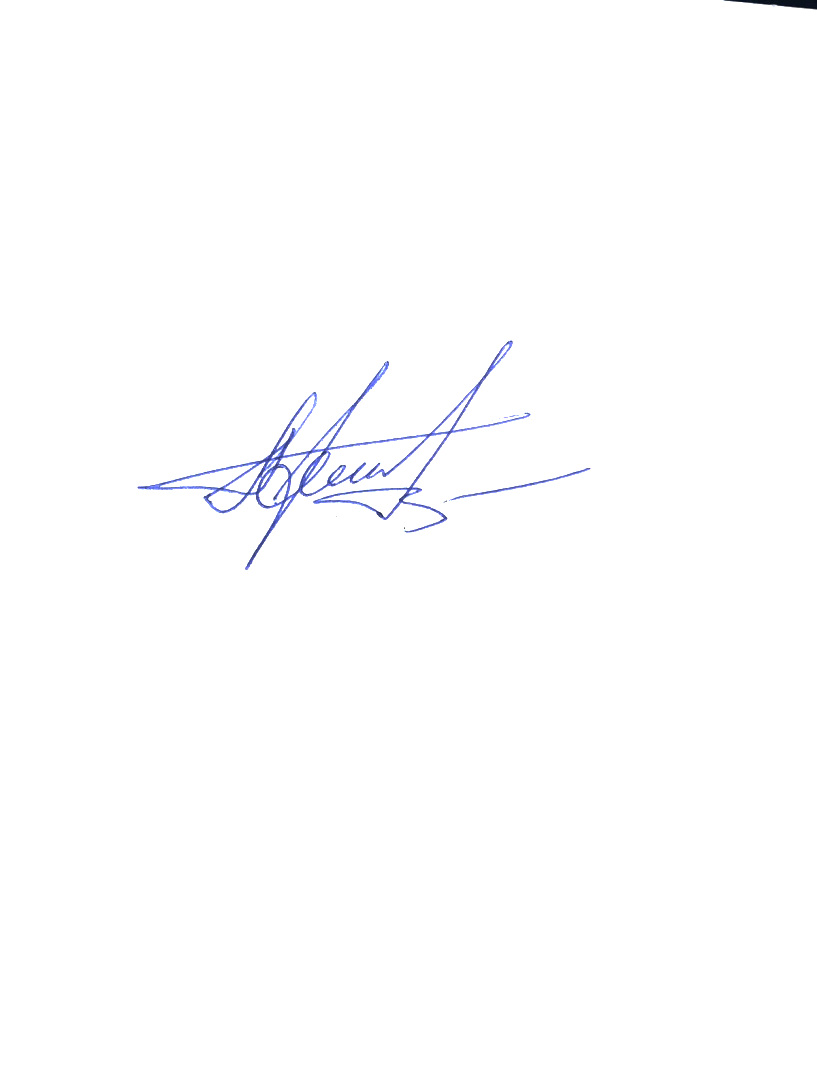 26 октября 2023Исп. Влад И.В.8 (495) 983 65 48, доб. 43-46